Easter Spelling List! (5)		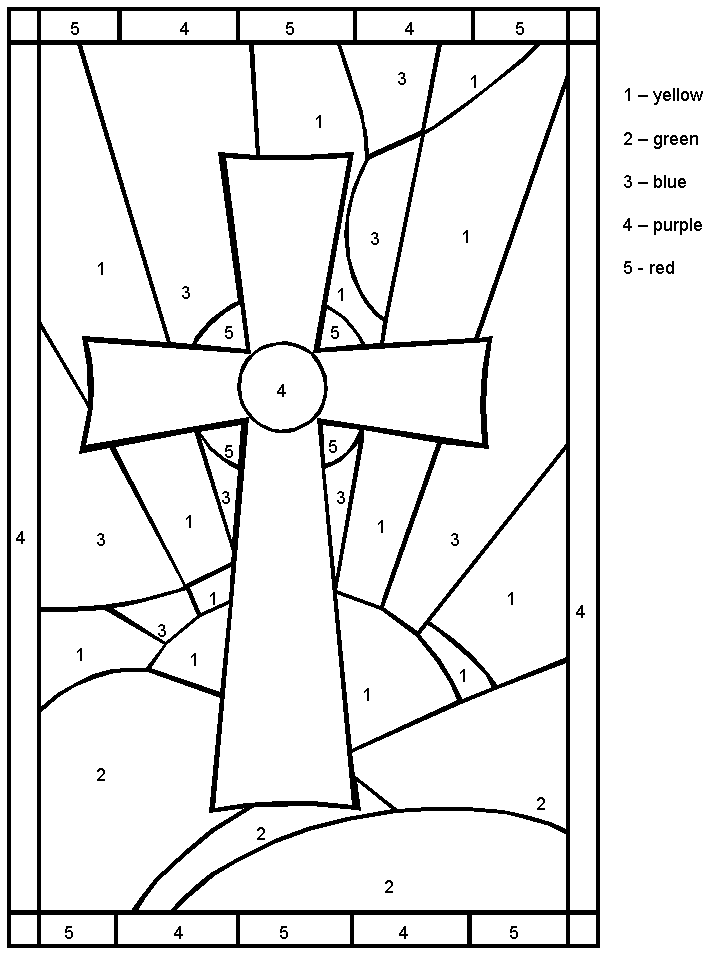 		4/15 – 4/181.  palm branches2.  betrayal3.   risen4.  Pontius Pilate5.  Everlasting6.  temple curtain7.  earthquake8.  tomb9.  centurion10.  resurrection 11.  Easter12.  revival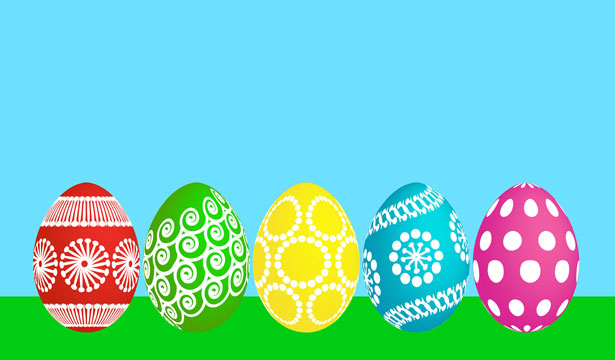 13.  Ephesians 2:814.  crown of thorns15.  atonement** “Eli, Eli, lema sabachthani!” (My God, My God, why have You forsaken me?)